ma femme m’a quitté; glosor.eu ; 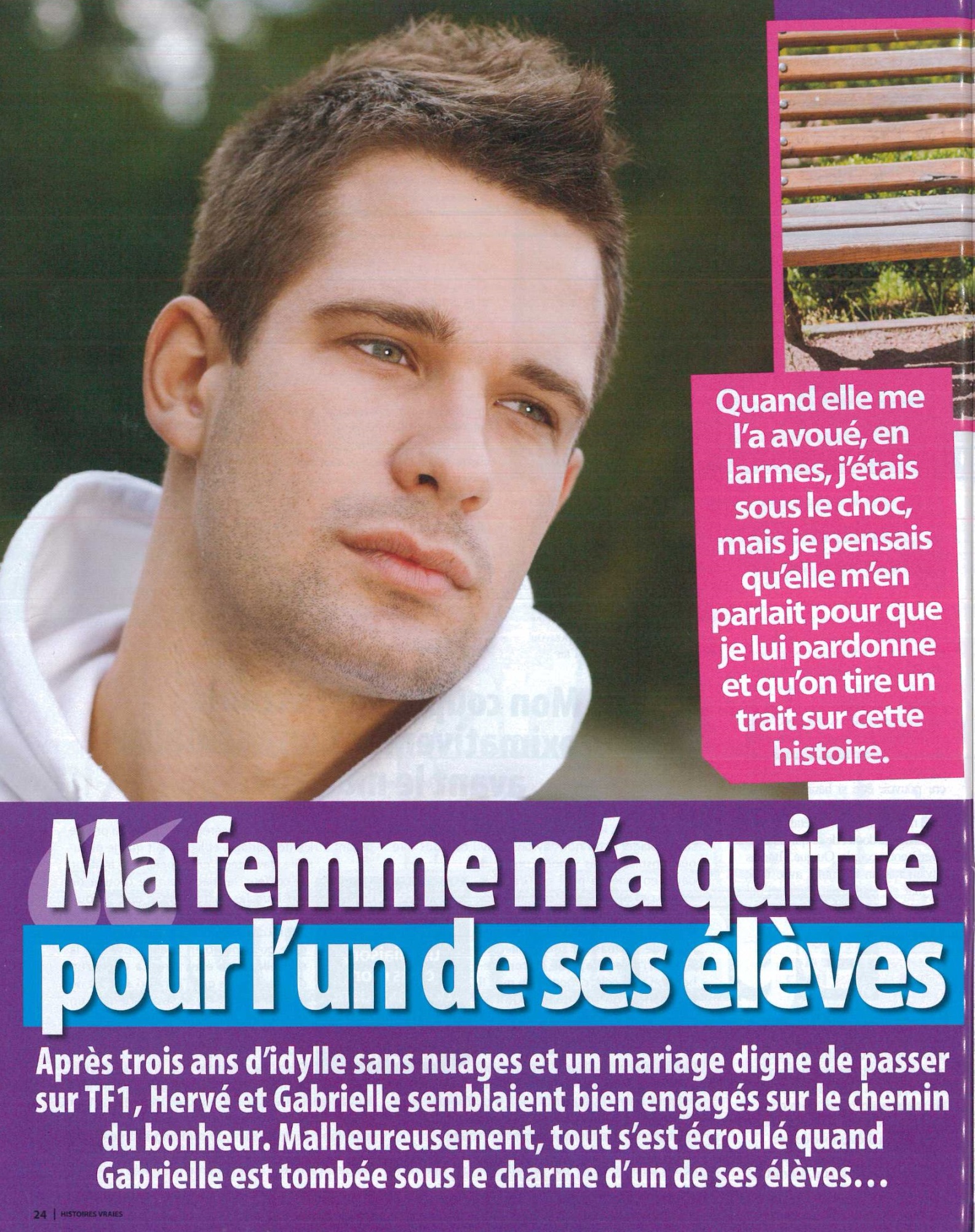 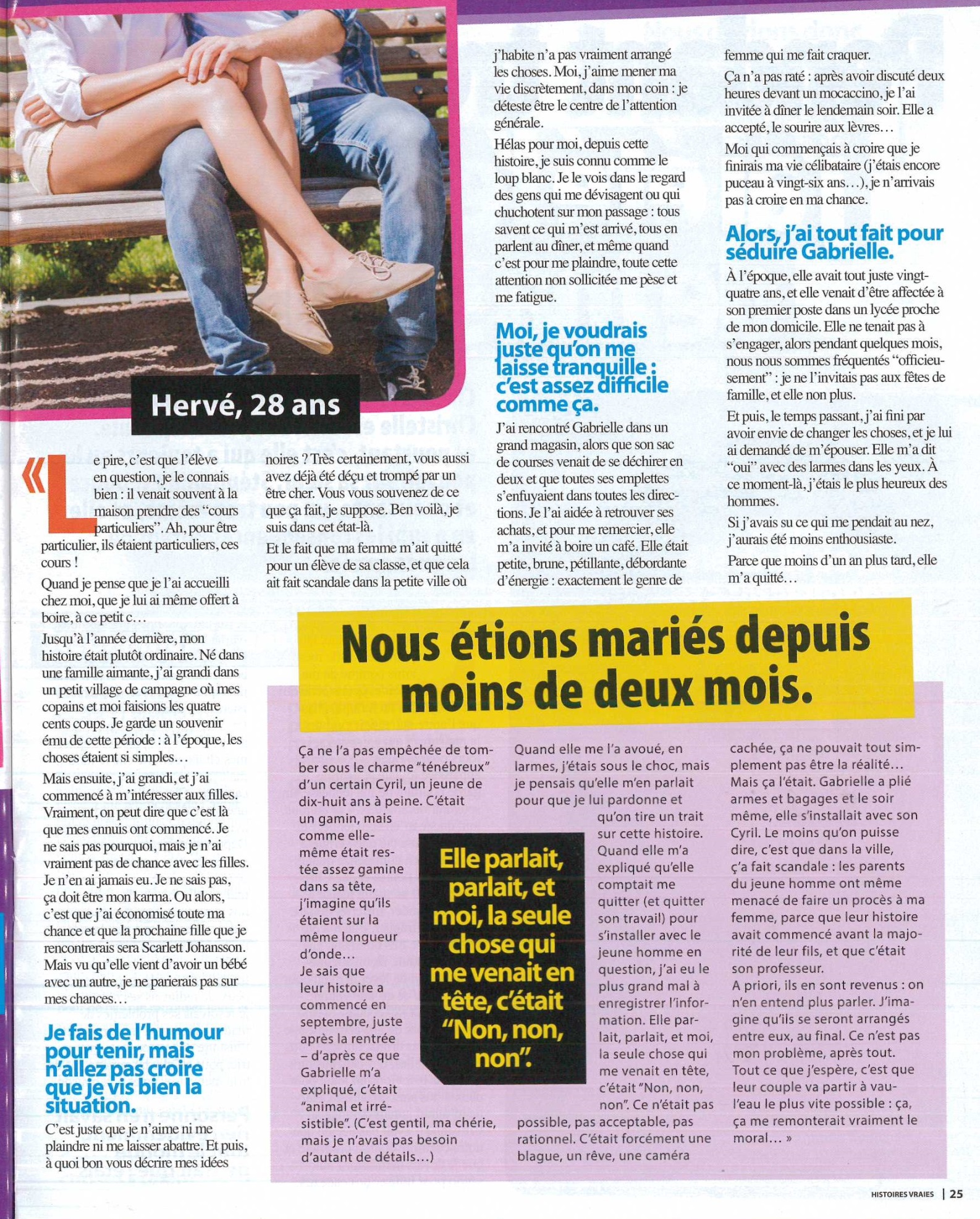 questions et exercicesavouererkännalarmetårtirer draun traitett strecknuage (m)molndignevärdigsemblerverka, tyckass’écroulerstörta sammanbonheurlyckale piredet värstacours particuliersprivatlektionerparticuliersärskild, speciellaccueillirta emotoffrir – offertskänka, bjuda på – skänktjusqu’àända tillfaire les 400 coupsgöra bus/dumheterémurördun ennuiett bekymmer, en tråkighetcommencer àbörja attkarmautstrålningdevoir – je doismåste – jag måstevu queeftersom attpariersatsa pengar ne...ni....nivarken...ellerse plaindrebeklaga sigs’abattrebli helt nedslagen, deppaà quoi bonvad tjänar det tilldéçubesvikentromper quelqu’unbedra någonun êtreen varelsese souvenir deminnasétat (m)tillstånds’arranger ordna sigmenerleda, föramener sa vieleva sitt livcoinhörnhélastyvärrle loup blancvara mycket känddévisagertitta bort från ansiktetchuchoterviskaarriverhändasolliciterefterfråga, be om en tjänstpeserväga, tyngaun grand magasinett varuhusvenir dejust cha gjort någotse déchirerslitas sönderles emplettesvarors’enfuirfly, gå iväg, stickapétillersprudladéborderrinna övercraquergå sönder, falla för någon, inte kunna hålla sigle lendemaindagen därpåpuceauoskuldaffecterbli placeradun lycéeett gymnasiumtenir àhålla av; vara viktig förfinir pardet slutar med att, till slutavoir envie deha lust attépouser quelqu’unäkta någon, gifta sig med någonpendre au nezriskera att råka ut för något1qui est Cyril?2comment Hervé et Gabrielle se sont-ils rencontrés?3comment sont les trois premières années de couple?4que se passe-t-il alors dans la vie de Gabrielle?5qu’est-ce qu’elle fait comme travail?6comment était l’enfance d’Hervé?7plus tard, Hervé serait-il un grand tombeur de filles?8avant de se marier il avait eu beaucoup de copines?9décrivez un peu Hervé; comment est-il comme homme? qu’est-ce qu’il aime?10décrivez Gabrielle11avant de savoir la vérité est-ce que Cyril et Hervé se connaissaient?12aujourd’hui, que fait Hervé pour tenir le coup?13est-ce qu’il apprécie la compassion des autres?14quand est-ce qu’ils se sont séparés?15pourquoi ne se sont-ils pas mariés tout de suite?16au début comment Hervé a-t-il réagi à cette situation?17comment vivent-ils aujourd’hui?18qu’en pensaient les parents de Cyril? expliquez!19jag tar privatlektioner i franska20min påse har just gått sönder21hans påse gick just sönder i två delar22lämna mig i fred23ända fram till förra veckan24en rolig historia25det är min otroliga historia26han var mycket känd i sin by27eftersom att du jobbar så mycket, måste du tjäna mycket pengar28eftersom att du just har gift dig, önskar jag dig mycket lycka29vi drar ett streck över den här historien30jag bjuder in henne till att äta middag31jag bjöd in henne för att äta middag32dagen därpå33om jag hade vetat skulle jag ha............34min fru bedrar mig35min man bedrog mig36det minsta man kan säga37det riskerar att hända mig också